 «Применение метода проектов на уроках художественного труда, для развития творческого, интеллектуального и креативного мышления учащихся»«Человек может  достигнуть процветания посредством энергии своего мышления, интуиции и воображения». Каждый педагог должен обладать познаниями в психологии и методологии. Это важные факторы успешности обучения.Обучение на уроках становится более продуктивным, если содержание урока вызывает интерес у учащихся. Заинтересованность удерживает мысли учеников, не дает им отвлекаться, делает любую деятельность на уроке значимой для ученика. Заинтересованность -еще один важный фактор качества преподавания.Важно разнообразить формы урока. Избегать рутины. И вот тут открывается широкое поле для творчества учителя. Это могут быть и игровые моменты, парная и групповая работа, имеющая психологический аспект: потребность учащихся в общении, и исследовательская и практическая деятельность (потребность учащихся в самовыражении и самореализации) и т.д. и т.п.На мой взгляд, самое важное - нужно стремиться сделать учебную деятельность на уроке осознанной, значимой для каждого ученика.  Каждый ученик должен чувствовать, что его труд не бессмыслен, должен знать для чего и почему это нужно именно ему. Ребята должны быть вовлечены в исследовательские проекты, творческие занятия, в ходе которых они научатся изобретать, понимать и осваивать новое, быть открытыми и способными выражать собственные мысли, уметь принимать решения и помогать друг другу, формулировать интересы и осознавать возможности. При этом необходимо учитывать возрастные особенности. Я стремлюсь научить детей думать, анализировать, выдвигать идеи, творчески подходить к решению любых задач, ценить прекрасное. Творческие люди быстрее адаптируются в обществе, на работе, лучше осваивают профессию и выполняют свое дело. Мне очень близка точка зрения академика Д.С.Лихачева, который считал, что - «Учитель воспитывает своей личностью, своими знаниями, своим отношением к миру».Предмет “Художественный труд” - особенный. Он не только формирует у детей кругозор, знакомит с новой техникой, современными технологиями обработки материалов, помогает сориентироваться в мире профессий, но и дает им возможность еще в школе приобщиться к созидательному труду. Отмечу также его важную роль в развитии самостоятельности учащихся, их эстетической культуры. А сейчас мы переживаем сложный период из за пандемии, в результате чего многие предметы преподаются дистанционно. В этих условиях важно сохранить творческий настрой учащихся, заинтересовать новыми знаниями, идеями, воодушевить на создание авторских проектов. Моя задача как учителя  – создать атмосферу, которая вдохновляет детей, вселяет уверенность в себя, поощряет интересы, творческое начало, чтобы выраститьиз маленьких зернышек прекрасные цветы.Художественный труд - это особая наука, наука о жизнедеятельности человека, в которой знания тесно переплетаются с умениями. Именно на  этих уроках человек раскрывается как творческая личность. Освоение новых технологий и приемов работы при создании изделий приносит профессионализм, удовольствие и радость. При пошиве изделий, выполнении проектов в современной школе необходимо давать знания, которые идут в ногу с современными технологиями и развивают умение применять  их в практике жизни. Принципы личностно — ориентированного образования, индивидуального подхода, субъективности в обучении требуют, в первую очередь, таких методов обучения, которые обеспечивают: активную, самостоятельную и инициативную позицию учащихся в учении; развитие умений и навыков: исследовательских, рефлексивных, самооценочных; формирование не просто умений, а компетенций, т. е. умений, непосредственно сопряженных с опытом их применения в практической деятельности; приоритетное нацеливание на развитие познавательного интереса учащихся; реализацию принципа связи обучения с жизнью.Важное место в педагогической практике, принадлежит сегодня методу проектов. Цель метода   Создание условий для развития познавательной активности и повышения интереса к учебной деятельности школьников на уроках технологии через проектный метод.Объектом исследования является определение путей формирования мотивации. Предметом  исследования – познавательная деятельность учащихся.Задачи метода1. Способствовать развитию устойчивого познавательного интереса к предмету на основе активизации мыслительной деятельности.2. Определить пути достижения цели.3. Раскрыть приёмы достижения качественных результатов обучения на уроках технологии.4. Формировать личностно-значимые и универсальные учебные действия через вовлечение школьников в различные виды познавательной деятельности. Планируемые результаты обучения:1. Сформированность устойчивого познавательного интереса к предмету.2. Достигнутая качественная динамика мотивации учебной деятельности.3. Создание положительного эффекта благоприятных условий для развития каждого обучающегося.4. Включение школьников в различные виды познавательной деятельности. Разработка путей достижения цели.Организация содержания и процесса учебного материала. задания с интересным содержанием;занимательность, новизна, эмоциональностьсвязь с жизнью и практикой;поиск, догадки, возможность пережить радость небольших открытий;различные формы самостоятельных работ;творческие работыПроблемное обучение - создание проблемной ситуации Ученики сами должны додуматься до решения проблемы, сравнивая, анализируя, сопоставляя факты. В проблемной ситуации ярко проявляется удивление, с которого начинается всякое познание, любопытство, чувство сомнения и уверенности в суждениях.Исследовательская поисковая деятельность. Учащиеся с удовольствием включаются  в поисково - исследовательскую деятельность через наблюдение, эксперимент.ИКТ - технологии как средство активизации познавательной  деятельности.печатные материалы ( инструкционные карточки, сообщения, тесты, схемы, таблицы, дидактический материал);презентации;творческие задания с применением ИКТ;интерактивные викторины, кроссворды, опросники;видеоматериалы, виртуальные экскурсии, выставки, справочное бюро;сайты по всем видам рукоделия;блог для взаимодействия с учащимися; Система творческих заданий - условие формирования познавательных мотивов.      Результативность педагогической деятельности.Главная задача учителя – организация учебно – познавательной деятельности так, чтобы знания стали результатом их собственной деятельности. « Учитель должен быть рельсами, по которым свободно и самостоятельно движутся вагоны, получая от них только направление свободного движения» (Л. С. Выготский)Хочу поделиться некоторыми приемами, используемыми мною в работе, по реализации данной группы методов.  Метод проектов  Более подробно мне хочется остановиться на проектной, которую использую на протяжении нескольких последних лет.Ни для кого не секрет, что в наше время конкурентоспособность человека на рынке труда во многом зависит от его способности овладевать новыми технологиями, адаптироваться к изменяющимся условиям труда.Поэтому мы должны не только вкладывать готовые знания в головы детей, но заставлять их мыслить, анализировать, делать выводы, принимать решения. Мы должны научить их учиться.Базовой образовательной технологий, поддерживающей компетентностно-ориентированный подход в образовании, является метод проектов.Метод проектов по своей дидактической сущности нацелен на формирование способностей, обладая которыми, выпускник школы оказывается более приспособленным к жизни, умеющим адаптироваться к изменяющимся условиям, ориентироваться в разнообразных ситуациях, работать в различных коллективах, потому что проектная деятельность является культурной формой деятельности, в которой возможно формирование способности к осуществлению ответственного выбора.Проект – это совокупность приемов, действий учащихся в их определенной последовательности для достижения поставленной задачи. Проект позволяет учителю и ученикам работать как партнеры.Основные требования к использованию метода проектов:1.Практическая, теоретическая, познавательная значимость предполагаемых результатов (например, доклад в соответствующие службы о демографическом состоянии данного региона, факторах, влияющих на это состояние, тенденциях, прослеживающихся в развитии данной проблемы; 2.Самостоятельная (индивидуальная, парная, групповая) деятельность учащихся.3.Структурирование содержательной части проекта (с указанием поэтапных результатов).4.Использование исследовательских методов, предусматривающих определенную последовательность действий:определение проблемы и вытекающих из нее задач;выдвижение гипотез их решения; обсуждение методов исследования (статистических методов, экспериментальных, наблюдений, пр.); обсуждение способов оформление конечных результатов (презентаций, защиты, творческих отчетов, просмотров, пр.). сбор, систематизация и анализ полученных данных; подведение итогов, оформление результатов, их презентация; выводы, выдвижение новых проблем исследования.Таким образом, метод проектов позволяет:сделать обучение значимой деятельностью для каждого ученика, ведь ученик в данном случае не только обучаемый, но и искатель, практик, экспериментатор, он не пассивен, он активно участвует в получении, накоплении и применении знаний;интегрировать знания учащегося по различным дисциплинам и показать их взаимосвязь; развивать творческие задатки каждого ученика, поскольку ученик сам выбирает формы и методы исследования и фиксирования результатов;развивать у учащегося критическое мышление, навыки поиска ответов на вопросы и принятия решений;реализовать потребности каждого ученика в самовыражении и самореализации, а так же потребность в общении;дифференцировать процесс обучения, поскольку каждый ученик может выбрать в проекте тот уровень и тот вид деятельности, который ему более по душе или лучше получается;реализовать идеи компетентностно-ориентированного и личностно-ориентированного обучения. Проектная деятельность требует продуманного подхода: тщательно разработать план проекта, критерии оценивания деятельности ученика и готового продукта, подобрать методический материал в помощь ученику, проработать варианты устранения возможных затруднений, спланировать формы промежуточного оценивания и самооценивания ученика и многое другое.Во все времена конечным результатом обучения должна была быть высоко-образованная и эстетически развитая личность. А любая личность должна уметь свободно мыслить и принимать самостоятельные решения. К этому и стремится современная школа. И мое твердое убеждение состоит в том, что основная задача педагога – научить ребенка мыслить творчески. Хотелось бы представить вам свою методическую систему в обучении технологии девочек 5-9 классов. Эта работа, скорее попытка осмыслить путь поиска. Что я как педагог трудового обучения могу сделать, чтобы помочь ученику максимально развить в себе способность к самостоятельному мышлению, а значит, - к творчеству? Как при этом учитывать особенности ребенка, его интересы? Что происходит с его личностью? Вот, пожалуй, главные вопросы, волнующие меня, когда обдумывались новые формы работы, стимулирующие личностный рост каждого ученика. Одной из таких удачных находок и стали творческие проекты.. По этой системе я работаю несколько лет и хочу сказать, что этот метод даёт каждому ученику возможность проявить себя, потому что обучение идет предельно конкретно; помогает реализовать свои возможности, потому что ставит ученика в активную позицию; учит прежде других находить ответ на вопрос "как делать?", обеспечивая жизнедеятельность человечества, не нарушая при этом гармонии интересов человека.Любой проект – это набор задач, которые ставит перед человеком сама жизнь, когда ему необходимо выполнить законченную работу любой степени сложности. Цель проектной деятельности заключается в последовательности основных этапов – от замысла до реализации. Технология опытаВся деятельность делится на три этапа:предпроектная деятельность – выполнение маркетингового исследования, сбор информации, изучение потребительских качеств будущего изделия, составление плана работы, подбор материалов и инструментов;
       проектная деятельность - поэтапная разработка модели проекта с учетом результатов маркетингового исследования и технического задания, технологической последовательности, составление технологической карты;
      послепроектная деятельность – технико-экономическое обоснование выбора изделия, самоконтроль и самооценка своей деятельности, определение путей реализации и предложения по совершенствованию идеи, защита проекта.Данная система рассчитана на 5 лет обучения (5,6,7,8,9 классы) и позволяет осуществить поэтапное включение учащихся в виды деятельности.Так, на первом году обучения (в 5 классе) учащиеся изучают разделы, осваивают оборудование, приобретают умения и навыки, получают опыт работы. (Изучается терминология; идет обучение чтению чертежей, конструктивных линий; составление и умение работать по инструкционным и технологическим картам и т. д.)На втором году (в 6 классе) идет полное изучение проектной деятельности по всем этапам последовательного технологичного изготовления изделий, с составлением карт и схем выполнения работы. Например: В разделе "Работа на швейной машине" девочкам предлагается на основе изученных швов выполнить изделие утилитарного назначения, где оговаривается объем работы и сроки его выполнения. Именно на этом году обучения учащиеся учатся оценивать своё "хочу" и "могу ". Уже при выборе изделий каждая девочка будет опираться на свой опыт, полученный в тренировочном периоде. На третьем году (в 7 классе) к проектной деятельности прибавляется этап послепроектной деятельности. Мы учимся оценивать работу, пытаемся найти ей достойное применение, обосновываем свой выбор, экономически просчитываем рентабельность изделия, делаем рекламу.На четвертом году обучения (в 8 классе), когда каждая ученица умеет поэтапно разработать модель, составить технологическую карту, изготовить изделие, найти ему применение и обосновать свой выбор, мы знакомимся с предпроектной деятельностью. Используя свои знания, опираясь на жизненный опыт, под руководством учителя девочки впервые делают полную разработку проекта с описанием работы и представлением готового изделия, т.е. осознанно выполняют работу по единой теме, но со своим творческим подходом. И только на пятом году девочки выполняют  свои окончательные проекты самостоятельно. Учитель выступает в роли оппонента, которому приходится доказывать рациональность того или иного выбора, решения или действия. На защиту проекта каждая ученица выходит с изделием и описанием проектной деятельности. Лучшие проекты представляются на выставках.За учебный год учащиеся выполняют в 6-7 классах один проект (точнее работают по одному или двум этапам проектной деятельности) с полной выкладкой описания разделов проекта и вариантами исполнения. В 8 классе – два. Первый проект выполняется как тренировочный. Обычно это происходит во второй четверти, в разделе "материаловедения" и "машиноведения", он выполняется в рабочих тетрадях и носит познавательный или описательный характер. Второй проект – как итоговая работа в третьей четверти. Он выполняется на отдельных листах, оформляется творчески, и несет не только описательный, но и исследовательский характер. В 8-х классах и во внеурочной деятельности особенно ценны и интересны коллективные творческие проекты, где над одной темой работает группа девочек. Каждая из них находит свое место в общем деле. Коллективная проектная деятельность несет облегчение, экономит время, т.к. над проблемой работают сразу несколько человек. Но и имеет свои трудности – совместимость участников проекта. И здесь важную роль играет учитель. Именно он должен правильно сформировать бригаду, порекомендовать назначить руководителями проекта и отделов определенных учеников, опираясь на их способности, дать возможность каждому почувствовать свою значимость и важность именно на этом месте, объединить всех одной идеей. Для этого создаются проектные отделы: маркетинга, дизайнерский, конструкторский, технологический, производственный и т.д., в зависимости от вида изделия и рода деятельности. Каждый найдет себе достойное место и будет востребован. На уроках художественного труда работает всё – от фантазии до логики. Этот предмет опирается на другие школьные дисциплины: физику и математику, химию и биологию, а также на историю и литературу. Подумать здесь всегда есть о чём. Свобода выбора, индивидуальность и самостоятельность – неотъемлемая часть процесса обучения проектной деятельности. Если в правописании слова "костюм" двух мнений быть не может, то на наших уроках только от обилия зарисовок этого самого костюма просто голова кругом идет. И задача учителя - помочь этим замыслам осуществиться. Формирование у учащихся качеств творчески думающей, активно действующей и легко адаптирующейся личности, которые необходимы для деятельности в новых социально-экономических условиях, начиная от определения потребителей, до реализации продукции, позволит обеспечить им преуспевание в жизни, потому что они умеют найти ответ на вопрос "как делать?".Все проекты разработаны на уроках художественного труда по программным разделам и  носят исследовательский, познавательный, обучающий характер. Среди всех познавательных психических процессов основным является мышление. Мышление сопутствует всем другим познавательным процессам и часто определяет их характер и качество. Характерной чертой восприятия является его осмысленность. Следовательно, активизировать познавательную деятельность учащихся в процессе обучения - это активизировать их мышление. В мыслительной деятельности школьников можно выделить три уровня.1. Понимание. Это аналитико-синтетическая деятельность, направленная на усвоение готовой информации. 2. Логическое мышление. Это процесс самостоятельного решения задач. На этом уровне познавательной деятельности учащиеся должны уметь самостоятельно анализировать изучаемые объекты, сравнивать их свойства, строить обобщенные выводы.3. Творческое мышление. Процесс творчества совершается в три этапа.Первый этап характеризуется возникновением в ходе познания проблемной ситуации, первоначальным анализом и формулировкой проблемы.Второй этап творческого процесса - этап поиска пути решения проблемы, который может быть найден при изучении соответствующей литературы, при выполнении исследований, иногда интуитивно. Третий этап творческого познания - этап претворения найденного (или угаданного) принципа решения проблемы и его проверка. На этом этапе принцип решения реализуется в виде определенных результатов творчества: разработка новой конструкции, разработка нового учебного проекта и т. д.Для творческого мышления характерны не только развитость логических способностей, обширность знаний, но и гибкость, критический взгляд на проблему, быстрота актуализации нужных знаний, способность к высказыванию интуитивных суждений, разрешению различных ситуаций.Важным приемом активизации познавательной деятельности учащихся является формирование у них положительной мотивации обучения.Мотивы, побуждающие к приобретению знаний, могут быть различными. К ним относятся прежде всего широкие социальные мотивы: необходимо хорошо учиться, чтобы в дальнейшем овладеть желаемой специальностью, чувство долга, ответственности перед коллективом, родителями. Однако, как показывает практика, среди всех мотивов обучения самым действенным является интерес к предмету. Интерес к предмету осознается учащимися раньше, чем другие мотивы учения, он для них более значим (имеет личностную ценность), потому является действенным, реальным мотивом учения. Это произойдет, если процесс познания будет для них привлекательным. Под познавательным интересом к предмету понимается избирательная направленность психических процессов человека на объекты и явления окружающего мира, при которой наблюдается стремление личности заниматься именно данной областью. Интерес - мощный побудитель активной личности, под его влиянием все психические процессы протекают особенно интенсивно и напряженно, а деятельность становится увлекательной и продуктивной.В формировании познавательного интереса обучаемых выделяется несколько этапов. 1. Любопытство - естественная реакция человека на все неожиданное, интригующее.Любопытство, приковывает внимание учащегося к материалу данного урока, Это неустойчивый, ситуативный интерес.2. Любознательность - учащийся проявляет желание глубоко разобраться, понять изучаемое явление. В этом случае ученик обычно активен на уроке, задает учителю вопросы, участвует в обсуждении проектов, читает дополнительную литературу, конструирует. Однако любознательность ученика обычно не распространяется на изучение всего предмета. Материал другой темы, раздела может оказаться для него скучным, и интерес к предмету пропадает.Поэтому задача состоит в том, чтобы поддерживать любознательность стремиться сформировать учащихся устойчивый интерес к предмету.3. Интерес зарождается и развивается в процессе деятельности. Поскольку познавательный интерес выражается в стремлении глубоко изучить данный предмет, вникнуть в сущность познаваемого, то развитие и становление интереса наблюдается в условиях развивающего обучения. Опыт самостоятельной деятельности учит тому, чтобы любопытство и первоначальная любознательность переросли в устойчивую черту личности - познавательный интерес.Положительная мотивация благотворно влияет на овладение учащимися способами учебно-познавательной деятельности. Формирование умений благотворно влияет на формирование мотивов учения учащихся. Способы учебно-познавательной деятельности являются не только средствами удовлетворения познавательной потребности, но и сами становятся ими. При использовании проектной методики особенно важна организационная деятельность, начиная с погружения учащихся в проектную, исследовательскую деятельность до ее осуществления. В проектной деятельности меняется роль учителя на занятиях: он направляет мысль ученика в нужное русло самостоятельного поиска. На уроках с использованием проектной методики учитель выступает как консультант.Процесс проектирования вырабатывает у учащихся свой собственный аналитический взгляд на информацию.Выбор тематики проектов может быть различным. В одних случаях учителя определяют тематику с учетом учебной ситуации по своему предмету, естественных профессиональных интересов, а также интересов и способностей учащихся. В других - тематика проектов может быть предложена самими учащимися, которые при этом ориентируются на свои собственные интересы, причем не только познавательные, но и творческие, прикладные. Классификация проектов в соответствии типологическими признаками, которые лежат в их основе. По доминирующей в проекте деятельности:- исследовательские;- творческие;- ролевые, игровые;- ознакомительно-ориентировочные (информационные);- практико-ориентированные (прикладные).	2. По предметно-содержательной области:- монопроекты - в рамках одной области знаний;- межпредметные - на стыке различных предметных областей.3. По количеству участников проекта:- индивидуальные (личностные);- парные;- групповые;- коллективные;- массовые.	4. По продолжительности выполнения:- краткосрочные (несколько уроков) - для решения небольшой проблемы или части крупной проблемы;- средней продолжительности (от недели до месяца);- долгосрочные (от месяца до нескольких месяцев).Большую роль в формировании познавательных интересов играет использование в практике работы интерактивных методов обучения.Условием, а также результатом успешного применения интерактивных методов обучения является способность к коллективной работе и партнерскому общению учащихся между собой и с педагогом.Один из интерактивных методов, используемых в практике работы, является метод конкретных ситуаций, который позволяет учащемуся научиться: объективно оценивать реальную обстановку, оперативно ориентироваться в различных обстоятельствах, выделять профессиональную проблему, учитывать интересы и возможности других людей, устанавливать с ними контакты, влиять на их деятельность.Метод конкретных ситуаций можно разбить на этапы: Подготовительный этап;Ознакомительный этап;Аналитический этап;Итоговый этап.На первом этапе учитель конкретизирует цели, разрабатывает соответствующую "конкретную ситуацию" и сценарий занятия. При разработке важно учитывать ряд обязательных требований: Пример должен логично продолжать содержание теоретического материала;Сложность описанной ситуации должна учитывать уровень возможностей учащихся;Содержание должно отражать реальные профессиональные ситуации;Учащимся, должны быть даны, четкие инструкции работы над конкретной ситуацией.На втором этапе происходит вовлечение учащихся в живое обсуждение реальной ситуации. Развитие познавательных способностей повышается во время обсуждения идей и предлагаемых решений, что является плодом совместных усилий. Учащиеся: выявляют проблему; предлагают различные способы действия;альтернативы и их обоснование; возможный результатНа третьем этапе учащиеся развивают умение анализировать производственные ситуации и вырабатывать самостоятельные решения.В результате использование данного интерактивного метода учащиеся повысили познавательные способности. Они научились: оперативно мыслить, анализировать производственные ситуации, вырабатывать самостоятельные решения, кратко и четко излагать свои мысли. Повысилась активность и заинтересованность на уроке.Но творческая активность учащихся на уроке не возникает сама по себе, её надо стимулировать, создавать творческую ситуацию. Задание, его содержание, планирование предстоящей работы выступают, как стимул творческой активности. В каждом из разделов школьной программы по технологии есть место для развития творческих способностей. Сегодня это: Развитие природных способностей ребёнка. Нам с вами вполне понятно утверждение дидактов: "Что ни объём знаний, приобретённых в готовом виде, ни умения, усвоенные по образцу, не могут обеспечить творческих возможностей человека. Если ребёнка постоянно приучать усваивать знания, умения в готовом виде, можно даже притупить его природные способности к творчеству. Человек, не приученный мыслить самостоятельно и усваивающий всё в разжёванном виде, оказывается через некоторое время неспособным проявлять задатки данные ему от природы". Стимул для закрепления и формирования умений и навыков. Творческая работа сама заставляет, наталкивает ребёнка на применение знаний и умений уже приобретённых в новых ситуациях.Воспитание творца - человека, который не равнодушен к окружающему миру, который сопереживает, созерцает, который способен поставить себя на место другого. Умение превращать свои желания, мечты в реальность, ведь неумение делать это приводит к отсутствию любимого дела, к отсутствию друзей.  Творчество - это формирование социальной активности, а оно не мыслимо без воспитания у каждого члена общества не только понимания окружающих, но обязательно чувства общности с ними. Это чувство не возникает без развитого и искреннего интереса к другим людям, без способности сопереживания, без сочувствия им - без ощущения сопричастной ответственности человека за человека. Без этого чувства ребёнок не придёт на помощь другому, будет не просто равнодушен к нему, - будет жесток! Сегодня, увы, культивируется жизнь без этой частички "Со", культивируется разобщённость людей. И поэтому мне особое значение хочется уделить этому третьему пункту. Ещё раз отметить, что творческий, совместный, коллективный труд - это воспитание. Самое важное воспитание - человека! Сочувствие и сопереживание есть важнейший труд. Труд души. Скудость интересов, не развитость творческого чутья, нравственная не чистота жаждут самовыражения, пожалуй, не меньше чем яркость и ширина увлечений и богатство души.  И последний четвёртый пункт:Творчество, как попытка выживания в наше время. "Сделать всё из ничего" (или сделать то, что можно продать). "Что собой представляет само понятие "Художественный труд" и понятие творческий проект. Технология - на западе "технолоджи" включает в себя несколько важнейших понятий. Первое - это объект, т. е. продукт (товар, изделие и т.д.) с определёнными свойствами (удобно, качественно, для человека, помнить рекламу: "Тефаль, ты всегда думаешь о нас"). По продукту судят о технологиях, о машинах, на которых изготовлено изделие, о материалах, инструментах, приспособлениях. Для получения такого продукта необходима чья-то энергия и некая необходимая информация. Итак, следующее понятие - знания. В знаниях первенство отдаётся тем, которые исходят из опыта. Опыт в свою очередь в основе имеет науку. Итак, знания, т. е. опыт + наука.Важным опорным понятием является процесс. В котором определяется как использовать знания, материалы, инструменты. Определяется количество и последовательность операций, правильность хватки инструмента или умение работать на машине, темы и т.д.И последним является понятие воля. Она включает в себя человеческий фактор и приведение его в действие. Важное значение имеет - какая установка, ценности, мотивы, правила и нормы, требования, которых придерживается человек. Именно они определяют и его отношение к работе. И так нам понятно, что Технология есть процесс взаимодействия четырёх компонентов опыта, знаний, процесса и воли, результатом которого становится весь материальный мир, созданный руками человека (от бутерброда до компьютера). Считается, что совершенствовать технологию можно единственным средством - дизайном. Дизайн - процесс проектирования, изготовления изделий, направленный на совершенствование технологии и включающий в себя 8 этапов. Это и есть проектная деятельность. Рассмотрим все 8 этапов работы над творческим проектом. 1 этап. Формулировка задачи, которая заключается в проектировании и выполнении. Ученик должен хорошо осознать, ЧТО он хочет выполнить и понять, ЧТО требуется от него. При этом формулировка задачи учителем может выглядеть так:Выполните изделие из 4-х операций или изделие из ткани, кожи и т.д. Из формулировки учителя вытекает формулировка задачи ученика "Я хочу сделать подарок маме такой - то и такой-то. Задача имеет своё содержание, структуру и форму. Совершенно естественно из первого вытекает второй этап. 2 этап. Конкретизируется объект (подарок). Ученик доказывает, что он сможет сделать именно то, что задумал. Исследует потребителя (в частности маму) конкретного потребителя в данном случае. Исследует рынок (может проще и дешевле купить?) Исследует условия (ресурсы для работы, оборудование, инструменты)Исследует самого себя (смогу ли? Какой имею опыт, волевые качества)3 этап. Дизайн - спецификация. Иными словами разработка документа, включающего перечень требований к подобному виду изделий. Как-то: технические качества - скажем "не промокает" с карманом и т.д.технологические требования - материалы, конструкция, существующие технологии, которые предполагается использовать (хотя бы частично).экономические требования - дешевле, чем в магазине. Или пусть не дешевле, даже дороже, но это мой труд, удовольствие от своего труда, эксклюзивность. Доказать, что цель определяет средства. Эстетические требования - без пояснений. Эргонометрические требования - на сколько приспособлено изделие по процессу и результату к потребителю. Удобство в эксплуатации. Экологические требования - обосновать, что изделие не приносит вреда. 4 этап. Выработка идей и их анализ. Здесь будет уместна "мозговая атака". "Штурм идей". Не оценивая! И только после того как проработаны идеи, ученикам предстоит взглянуть на них через призму дизайн - спецификация, т. е. проанализировать их. 5 этап. Выбор одной идеи, её проработка. Что имею для выполнения задуманного? Что необходимо приобрести? Где возьму средства? Как буду делать?6 этап. Планирование. В этап планирования входит технологический рисунок (чертёж), технологическая карта, заказ (паспорт изделия), товарный знак (где указывается сорт, качество, размер изделия и т.д.).План каждого этапа по времени. Общее время, в которое требуется уложиться. Скажем, 14 часов, проект рассчитан на 7 занятий. 7 этап. Контроль. Необходимо дать понять, что каждая операция имеет методы контроля, будь то: сравнение с фигурой (примерка), точность размеров. И законченное изделие тоже. Сравнение того, что получилось с тем, что требовалось. 8 этап. Не смотря на то, что он последний в работе над проектом, является важнейшим. Это самооценка. Я сделала! Как? Сделала то, что задумала? Больше? Меньше? Иначе? Точно ли получилось? Оценить свои человеческие качества. Удовлетворена? Нет? Виден ли резерв для дальнейшего роста, совершенствования работы? Обязательно оценка друзей, людей справедливого суждения. Оценка родителей, мамы, наконец (если подарок для неё).При выполнении всех 8 этапов работы над проектом у ребёнка создаются навыки высокого уровня обобщения. Эмоциональная сфера включается очень активно. В самооценках мы слышим слова "переживаю"; чувствую.Включается и социальная сфера - ученик может утвердиться в своих возможностях. И естественно, так называемая творческая сфера - "я творю". Итак, пришло время обсудить навыки, которые формирует у ученика проектный метод. Их так и называют проектные навыки. Итак, проектирование - целостное видение того, что предстоит выполнить. Навыки планирования (прогнозирование вперёд).Организационные навыки (подобрать материалы, инструменты, рационально разместить).Навыки исследования (наблюдения за материалами разного свойства).К методам технологического образования мы относим целенаправленные и организованные способы формирования у школьников технологической культуры и их подготовки к будущей творческой и гармоничной преобразовательной деятельности на научной основе.Сравнительный анализ истории становления теории и практики проектного обучения показал, что в отечественной педагогике этот метод рассматривалс, прежде всего, как средство: всестороннего упражнения ума и развития мышления формирование творческих способностей развитие самодеятельности и подготовки школьников к самостоятельной трудовой жизни и т.д.Русские учёные связывали методы обучения (в том числе и проектный)с развитием личности, подготовкой её к жизни и труду. В зарубежной педагогике проекты рассматривались с позиции целей обучения, связанных с выполнением школьных заданий в реальной жизненной обстановке.Определение проблемной ситуации и темы проектной деятельности, формулировка идеи, изучение рыночного спроса, выбор материалов, оборудования, построения технологического процесса, воплощение идеи и её коррекция, оценка результатов деятельности и защита проекта - все эти процессы и этапы (о которых более подробно я сказала выше) логически взаимосвязаны. Опыт моей работы показывает, что проектная деятельность позволяет ученику более успешно осуществить социально-психологический "вход" в социум, способствует повышению "ученического" фактора в организации обучения, формирует волевые качества. В виде таблицы хочу представить вашему вниманию содержание совместной деятельности учителя и учащихся на этапах выполнения творческого проекта. 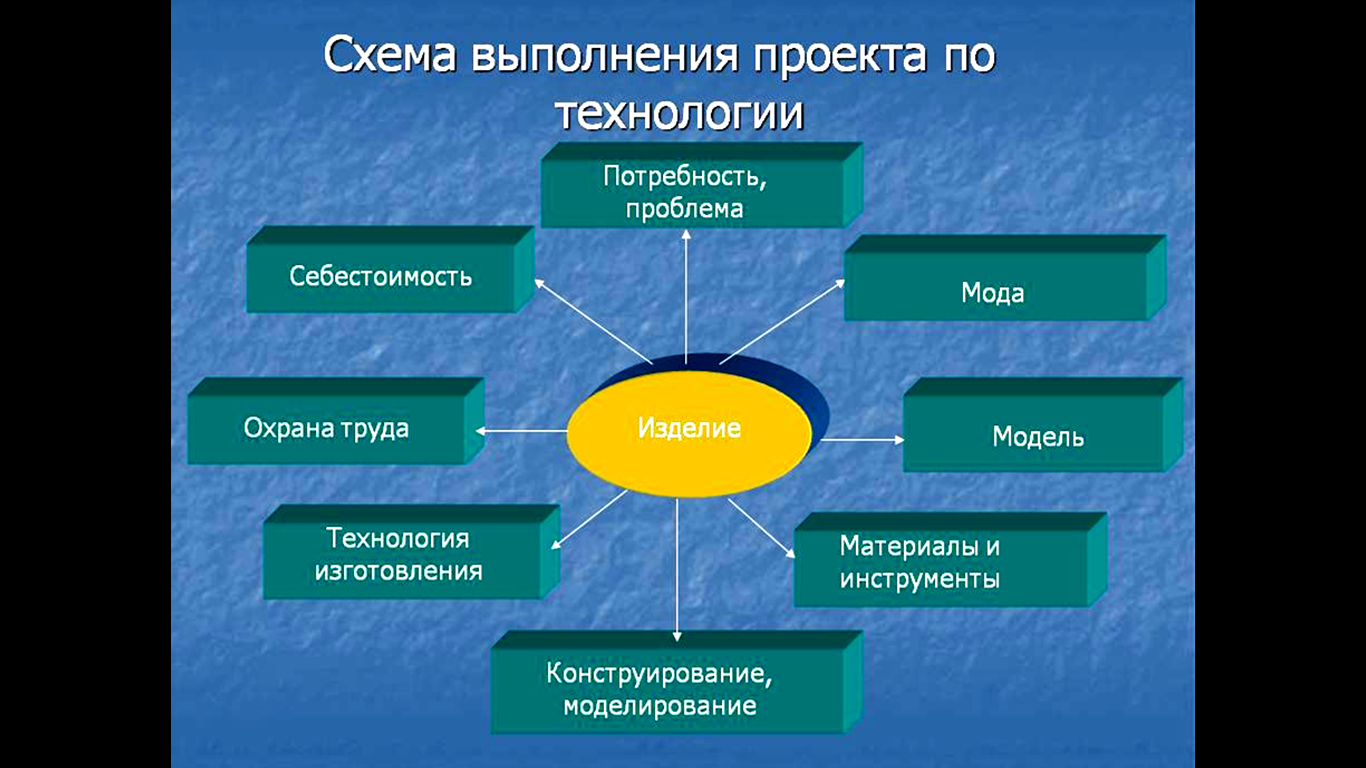 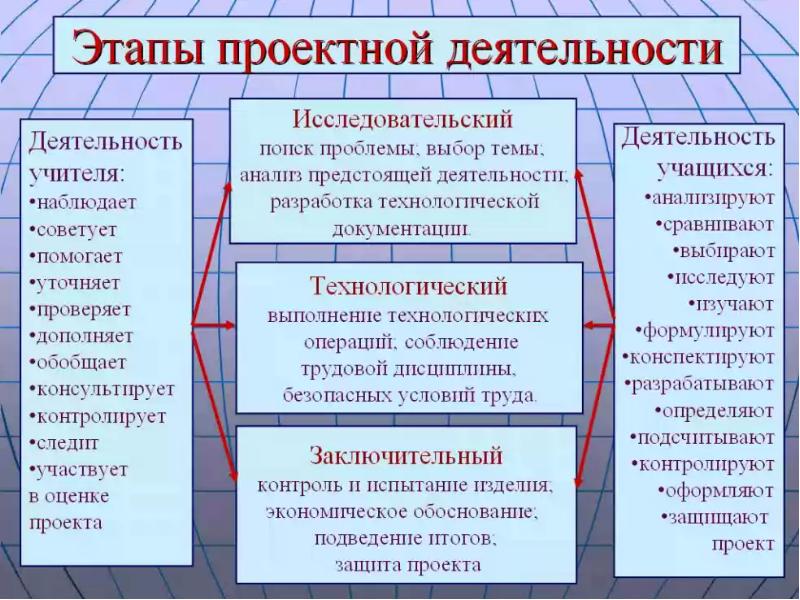 Технологический этап Заключительный этап Такая таблица должна быть настольной у каждого учителя, выбравшего проектный метод обучения. Как и критерии оценивания творческих работ учащихся. Только с критериями должен познакомиться не только учитель, но и все ученицы. В отличие от ранее существовавшей практики единоличного оценивания учеников только учителем, выполненный проект вначале оценивает сам автор, а затем избранное для этого жюри в составе педагогов и учащихся. Сформируем критерии оценивания выполненных проектов Аргументированность выбора темы, практическая направленность проекта и значимость выполненной работыОбъём и полнота разработок, выполнение принятых этапов проектирования, самостоятельность, законченность, подготовленность к восприятию проекта другими людьми, его материальное воплощение.Аргументированность предлагаемых решений, подходов, выводов. Уровень творчества, оригинальность темы, подходов, найденных решений, предлагаемых аргументов, своеобразие материального воплощения и представления проекта.Качество пояснительной записки: оформление, соответствие стандартным требованиям, качество эскизов, схем, рисунковКачество изделия, соответствие стандартам, оригинальность. Методы развития познавательного интереса.Как сделать, чтобы учащиеся не только не потеряли интереса к предмету, но и сами бы стремились к получению новых знаний и умений? Выход я вижу в использовании на уроках методов развития познавательного интереса. Данный метод предполагает большое количество приемов:- использование игр и игровых приемов на уроках;- выстраивание вокруг учебного материала приключенческого сюжета;- стимулирование занимательным сюжетом;- создание ситуации творческого поиска и др.Уроки с использованием данных приемов дают прекрасные результаты. Практическое применение вышесказанного метода моей педагогической деятельности представляю в виде галереи творческих проектов и коллективных дел учащихся. Здесь наглядно представлены результаты нашей совместной с учащимися деятельности.Исследовательский этапИсследовательский этапПоиск проблемыУчащиеся слушают учителя, анализируют услышанное.Учитель ставит перед ними проблему, предлагает бланк проектов, раскрывает требования к ним, технологию их выполнения и критерии оценивания.Осознание проблемной областиУчащиеся из предложенных учителем проблем выбирают одну, наиболее актуальную для них.Учитель выступает в роли консультанта.Выявление конкретной потребности. Первое мини-исследование.Опираясь на собственные знания и обобщая информации (банк данных и предложений, книги, журналы, газеты, телерадиоинформацию, рекламные буклеты, справочники и др.), школьники исследуют потребности в определённых изделиях или услугах, проводят мини- маркетинговое исследование, изучают интеллектуальные и материальные возможности. Учитель-наблюдатель, консультант.Определение конкретной задачи и её формулировкаУчащиеся формулируют конкретную задачу исследования, определяю тему проекта.Учитель помогает уточнить формулировки.Установление основных параметров и ограниченийУчащиеся определяют основные параметры (размеры, мощность, функции и т.д.) и ограничения предполагаемого изделия, диктуемые обстоятельствами. 
Учитель делает уточнения.Выявление традиций, истории, тенденций. Второе мини-исследованиеУчащиеся изучают историю проекта, конспектируют, рисуют, чертят, генерируют идеи.Учитель помогает подобрать необходимую литературу, оказывает помощь.Построение «звёздочки обдумывания». Третье мини-исследованиеУчащиеся на листе бумаги составляют схематично перечень проблем для решения: материалы, инструменты, модель, размеры, форма, стиль, дизайн, технология изготовления, себестоимость изделия.Учитель проверяет, уточняет, советует.Выработка идей, вариантов, альтернатив. Четвёртое мини-исследование.Учащиеся на листе бумаги «набрасывают» возникшие идеи, записывают их в виде фраз, отдельных слов, картинок и эскизов.Учитель уточняет, советует, предлагает дополнительную литературу.Анализ и синтез идей. Выбор оптимального варианта. Пятое мини-исследование.Учащиеся выбирают из многих вариантов подходящее решение, разрабатывают рабочий эскиз модели с описанием.Учитель контролирует, уточняет, оказывает помощь.Выбор материала. Построение «звёздочки обдумывания»Учащиеся определяют и записывают несколько наименований материалов, выбирают наиболее подходящие из них. Учитель консультирует, обобщаетВыбор инструмента, оборудованияУчащиеся определяют и записывают перечень необходимых инструментов и оборудования.Учитель консультирует, обобщает.Разработка технологического проектаУчащиеся выбирают и анализируют рациональную технологию, составляют технологические карты, чертежи, эскизы, контролируют и моделируют, определяют режим работы и затраты времени, уточняют критерии контроля. Учитель наблюдает, консультирует, обобщает.Организация рабочего местаУчащиеся подбирают и размещают на рабочем месте материалы, инструменты, приспособления, проверяют освещённость, проветриваемость в соответствии с санитарными нормами и правилами безопасности.Учитель оказывает помощьЭкономическое и экологическое обоснованиеУчащиеся подсчитывают себестоимость изделья или услуги, проводят экологическую экспертизу изготовляемого изделия.Учитель оказывает помощь, контролирует процесс.Контроль качестваУчащиеся уточняют критерии проверки и оценки качества творческого проекта.Учитель проверяет, обобщает результаты.Выполнение технологических операцийУчащиеся подбирают режимы обработки: осуществляют контроль качества обработки изделий, самоконтроль своей деятельности; вносят изменения в технологический процесс; корректируют последовательность операций, режимы обработки, последовательность сборки; соблюдают технологическую и трудовую дисциплину; контролируют организацию рабочего места.Учитель наблюдает, контролирует, консультирует, оказывает помощь, следит за соблюдением правил безопасности.Коррекция Учащиеся сравнивают выполненный проект с задуманным, устраняют недочёты. Учитель анализирует, советует. Контроль, испытаниеУчащиеся осуществляют контроль и корректировку параметров изделия, производят его испытание.Учитель наблюдает, консультирует Записки, реклама Учащиеся готовят рекламу, товарный знак изделия, предлагают способы реализации изделий.Учитель консультирует, советует.Оформление Учащиеся оформляют проект в соответствии с установленными требованиями. Учитель консультирует, помогает.Самооценка Учащиеся анализируют достоинства и недостатки проекта, оценивают  результаты и перспективы производства. Учитель наблюдает, консультирует.Защита проекта Учащиеся готовят и делают доклады, иллюстрации, отвечают на вопросы. Учитель слушает, участвует в оценке проекта. 